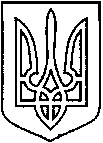 УКРАЇНАВІЙСЬКОВО-ЦИВІЛЬНА  АДМІНІСТРАЦІЯМІСТА  СЄВЄРОДОНЕЦЬК  ЛУГАНСЬКОЇ  ОБЛАСТІРОЗПОРЯДЖЕННЯКЕРІВНИКА ВІЙСЬКОВО-ЦИВІЛЬНОЇ  АДМІНІСТРАЦІЇЛуганська обл., м. Сєвєродонецьк,бульвар Дружби Народів, 3216 вересня 2020 року                                                                       № 403Про затвердження Статуту комунального підприємства «Сєвєродонецькводоканал» в новій редакціїКеруючись статтею 88 Цивільного кодексу України, статтями 24, 57, 65, 66, 78, Господарського кодексу України, ч.1 ст.1, п. 10, п. 12 ч. 1 ст. 4, п. 8 ч. 3 ст. 6 Закону України «Про військово-цивільні адміністрації», Законом України «Про місцеве самоврядування в Україні», враховуючи розпорядження керівника Військово-цивільної адміністрації міста Сєвєродонецьк Луганської області від 16 вересня 2020 року № 402 «Про зменшення статутного капіталу комунального підприємства «Сєвєродонецькводоканал», з метою здійснення ефективного управління обєктом права комунальної власності територіальної громади міста Сєвєродонецьк Луганської області,ЗАТВЕРДИТИ Статут комунального підприємства «Сєвєродонецькводоканал»                      (код ЄДРПОУ 35549138) в новій редакції (додається).Розпорядження керівника Військово-цивільної адміністрації міста Сєвєродонецьк Луганської області від 31 серпня 2020 року № 147 «Про затвердження Статуту комунального підприємства «Сєвєродонецькводоканал» в новій редакції» вважати таким, що втратило чинність з дати державної реєстрації Статуту.Дане розпорядження підлягає оприлюдненню.Контроль за виконанням цього розпорядження покладаю на заступника керівника Військово-цивільної адміністрації міста Сєвєродонецьк Луганської області                                        Олега КУЗЬМІНОВА.Керівник військово-цивільної адміністрації                                           Олександр СТРЮК ЗАТВЕРДЖЕНО:Розпорядженням керівника військово-цивільної  адміністрації від 16 вересня 2020 року №  403 Керівник військово-цивільної адміністрації					Олександр СТРЮКСТАТУТКОМУНАЛЬНОГО ПІДПРИЄМСТВА«Сєвєродонецькводоканал»код ЄДРПОУ 35549138(нова редакція)м. Сєвєродонецьк1. ЗАГАЛЬНІ ПОЛОЖЕННЯКомунальне підприємство «Сєвєродонецькводоканал» (далі - Підприємство) перейменоване з комунального підприємства «Сєвєродонецькі теплові мережі» на підставі рішення Сєвєродонецької міської ради від 05 вересня  2019 року № 4096.Підприємство засноване на комунальній власності територіальної громади міста Сєвєродонецьк Луганської області на підставі рішення 34-ї сесії Сєвєродонецької міської ради від 25 грудня 2007 р. № 1724 «Про створення комунального підприємства «Сєвєродонецькі теплові мережі» та затвердження його Статуту». Власником підприємства є територіальна громада м. Сєвєродонецьк Луганської обл. в особі Військово-цивільної адміністрації міста Сєвєродонецьк Луганської області на період здійснення її повноважень.У своїй діяльності Підприємство керується Конституцією України, Господарським кодексом, Цивільним кодексом України, Водним кодексом України, Кодексом України про надра, Законами України «Про житлово-комунальні послуги», "Про охорону навколишнього природного середовища", "Про забезпечення санітарного та епідемічного благополуччя населення", іншими законами України, нормативно-правовими актами Президента України, Кабінету Міністрів України, інших органів державної влади, розпорядженнями керівника Військово-цивільної адміністрації міста Сєвєродонецьк Луганської області, рішеннями Сєвєродонецької міської ради та її виконавчого комітету, іншими нормативно-правовими актами та цим Статутом.Підприємство є юридичною особою публічного права, має самостійний баланс, розрахунковий та інші рахунки в установах банків, печатку та штамп зі своєю назвою.Підприємство набуває прав юридичної особи з дня його державної реєстрації. Дата внесення до Єдиного державного реєстру запису про проведення державної реєстрації Підприємства є датою його державної реєстрації.Підприємство має право від свого імені укладати договори, набувати майнових та немайнових особистих прав, нести обов’язки, бути позивачем та відповідачем у суді, господарському, адміністративному та третейському суді.Підприємство має майно, яке належить йому на праві господарського відання, має право від свого імені укладати договори, набувати майнових та немайнових особистих прав, нести обов’язки, бути позивачем та відповідачем у суді.Підприємство діє на принципах повного господарського розрахунку та самофінансування, відповідає по своїм зобов’язанням перед партнерами згідно з укладеними з ними договорами, а також перед бюджетом та банками майном, на яке відповідно чинного законодавства України може бути накладене стягнення.Підприємство несе відповідальність за своїми зобов’язаннями в межах належного йому майна згідно з чинним законодавством.Підприємство не несе відповідальності за зобов’язаннями держави, Сєвєродонецької міської ради та Військово-цивільної адміністрації міста Сєвєродонецьк Луганської області.Статутний капітал Підприємства встановлюється в розмірі 400 000,00 грн. (чотириста тисяч грн. 00 коп.). Статутний капітал Підприємства може формуватись за рахунок грошових, матеріальних внесків засновника, капітальних вкладень і дотації з міського бюджету, інших джерел відповідно до чинного законодавства України.Повна назва – Комунальне підприємство «Сєвєродонецькводоканал». Скорочена назва – КП «Сєвєродонецькводоканал».За організаційно-правовою формою Підприємство є комунальним унітарним підприємством.Юридична адреса Підприємства: 93400 Луганська область, місто Сєвєродонецьк вулиця Богдана Ліщини, будинок 13.2. МЕТА ТА ПРЕДМЕТ ДІЯЛЬНОСТІ ПІДПРИЄМСТВАМетою діяльності Підприємства є надання послуг з водопостачання, водовідведення населенню, іншим споживачам та задоволення комунальних, суспільних та інших потреб шляхом систематичного здійснення виробничої, торговельної та іншої господарської діяльності з метою отримання прибутку в порядку, передбаченому чинним законодавством України.Основним предметом діяльності Підприємства є:надання житлово-комунальних послуг в якості виробника, замовника та виконавця;промислове та цивільне будівництво, ремонтно-будівельні роботи та послуги;будівельно – монтажні роботи.ремонт та обслуговування внутрішньо будинкових мереж електро-тепло-водо-постачання та водовідведення;виконання зварювальних, сантехнічних та інших подібних робіт;забір, очищення, постачання води; каналізація, відведення й очищення стічних  вод;реконструкція та ремонт водопровідно-каналізаційних споруд та об'єктів;будівництво трубопроводів, монтаж  водопровідних мереж, систем опалення та кондиціонування;електромонтажні роботи водопровідно-каналізаційних об'єктів;систематичне застосування заходів поліпшення якості обслуговування абонентів, надання пропозицій з впровадження нових схем організації водокористування та водовідведення;проведення проектних робіт водо-каналізаційних систем;розвиток та безпечна експлуатація водопровідно-каналізаційного господарства і проведення технічної політики;розвиток та удосконалення матеріальної та ремонтно-експлуатаційної бази;ремонт і технічне обслуговування електронного й оптичного устаткування;постачальницько-збутова та посередницька діяльність, пов'язана з основним видом діяльності;експлуатація підземних та поверхневих вод для господарського, промислового і побутового водопостачання населенню та іншим споживачам;постачання пари, гарячої води та кондиційованого повітря;виробництво електроенергії;передача електроенергії;розподілення електроенергії;торгівля електроенергією;трубопровідний транспорт;монтаж водопровідних мереж, систем опалення та кондиціонування;розвідувальне буріння;будівництво будівель, будівництво споруд, будівництво трубопроводів;здійснення інвестиційної діяльності;зовнішньоекономічна діяльність;надання в оренду й експлуатацію власного чи орендованого нерухомого майна в порядку, визначеному  чинним законодавством та цим Статутом;надання в оренду майна, в т. ч. автомобілів і легкових автотранспортних засобів, вантажних автомобілів, сільськогосподарських машин, будівельних машин, устаткування тощо;будівництво, реконструкція, ремонт, в т. ч. транспортних мереж;діяльність у сфері архітектури, інжинірингу, геології та геодезії, надання  послуг технічного консультування в цих сферах;вантажний  автомобільний транспорт, надання послуг з перевезення речей (переїзду);надання  інших допоміжних комерційних послуг;діяльність у сфері права;діяльність у сфері бухгалтерського обліку й аудиту; консультування з питань оподаткування.виробництво та реалізація товарів народного споживання та промислового призначення.торгівельно–закупівельна, торгівельно-посередницька діяльність, у тому числі паливно-мастильними матеріалами, транспортними засобами.надання побутових послуг.надання консалтингових, інжинірингових, юридичних, маркетингових, рекламних та інших подібних послуг.надання послуг з перевезення автомобільним транспортом пасажирів та вантажу, а також інші транспортні та транспортно-експедиційні послуги, автосервісу, ремонту транспортних засобів.послуги,  пов’язані зі зберіганням транспортних засобів, інших товарно – матеріальних цінностей.функціонування спортивних споруд;функціонування атракціонів і тематичних парків;організування інших видів відпочинку і розваг;ремонт і технічне обслуговування інших машин і устаткування;ремонт і технічне обслуговування інших транспортних засобів;придбання, перевезення, зберігання, використання та знищення наркотичних засобів, психотропних речовин та прекурсорів у порядку, встановленому чинним законодавством України;технічні випробування та дослідження.Здійснення тих видів діяльності, що потребують ліцензування, спеціального дозволу або погодження, проводиться Підприємством після одержання в установленому порядку відповідної ліцензії, дозволу або погодження.Підприємство може займатися іншими видами діяльності, не забороненими чинним законодавством України. У разі, коли необхідний вид діяльності потребує відповідного дозволу, сертифікації або ліцензії, Підприємство отримує їх у встановленому чинним законодавством України порядку.3. УПРАВЛІННЯ ПІДПРИЄМСТВОМУправління Підприємством від імені територіальної громади міста Сєвєродонецьк Луганської області здійснює Військово-цивільна адміністрація міста Сєвєродонецьк Луганської області, орган, що уповноважений управляти комунальним майном – Фонд комунального майна Військово-цивільної адміністрації міста Сєвєродонецьк Луганської області в межах повноважень, директор Підприємства.Військово-цивільна адміністрація міста Сєвєродонецьк Луганської області є вищим органом управління Підприємством. Військово-цивільна адміністрація міста Сєвєродонецьк Луганської області здійснює управління шляхом прийняття відповідних розпорядчих актів керівника Військово-цивільної адміністрації міста Сєвєродонецьк Луганської області, виконання яких є обов’язковим для Підприємства. До виключної компетенції Військово-цивільної адміністрації міста Сєвєродонецьк Луганської області належить:визначення основних напрямків діяльності Підприємства;затвердження Статуту Підприємства та змін і доповнень до нього;інші питання, які віднесені до виключної компетенції Власника відповідно до чинного законодавства України.Військово-цивільна адміністрація міста Сєвєродонецьк Луганської області має право вимагати повну інформацію щодо діяльності Підприємства, знайомитись з даними бухгалтерського обліку, звітності та іншими документами. Здійснювати функції контролю за фінансово-господарською діяльністю Підприємства та за якістю утримання майна, яке передано Підприємству відповідно до рішень Сєвєродонецької міської ради, її виконавчого комітету наказів начальника Фонду комунального майна, розпоряджень  керівника Військово-цивільної адміністрації міста Сєвєродонецьк Луганської області.Військово-цивільна адміністрація міста Сєвєродонецьк Луганської області не має права втручатися в оперативно-господарську діяльність Підприємства, крім випадків, передбачених чинним законодавством України.Оперативне управління Підприємством здійснює його Керівник.Керівником Підприємства є Директор, який призначається на посаду керівником Військово-цивільної адміністрації міста Сєвєродонецьк Луганської області і є підзвітним керівнику Військово-цивільної адміністрації міста Сєвєродонецьк Луганської області. З Керівником укладається контракт, в якому визначаються права та обов’язки сторін, умови матеріального та соціально-побутового забезпечення Керівника, строк дії та умови розірвання контракту.У разі зміни Керівника Підприємства обов’язковим є проведення ревізії фінансово-господарської діяльності Підприємства в порядку, передбаченому законодавством України.Підприємство самостійно визначає структуру управління Підприємством та витрати на її утримання.Функції, права та обов’язки структурних підрозділів (відділів, цехів, дільниць та ін.) Підприємства визначаються положеннями про них, які затверджуються Керівником у порядку, встановленому чинним законодавством та цим Статутом.Керівник самостійно вирішує питання діяльності Підприємства, за винятком тих, що віднесені цим Статутом та чинним законодавством України до компетенції вищого органу управління чи інших органів влади.Керівник у порядку, визначеному чинним законодавством України, рішеннями Сєвєродонецької міської ради, її виконавчого комітету, розпорядженнями керівника Військово-цивільної адміністрації міста Сєвєродонецьк Луганської області, цим Статутом:Несе повну відповідальність за стан і діяльність Підприємства;Діє згідно з контрактом від імені Підприємства, без доручення представляє його інтереси в органах державної влади і органах місцевого самоврядування, інших організаціях, у відносинах з юридичними і фізичними особами;Без доручення вчиняє від імені Підприємства правочини, в тому числі в порядку, визначеному чинним законодавством та цим Статутом, укладає господарські та інші угоди і договори, видає довіреності, відкриває в банках рахунки;Користується правом розпорядження коштами Підприємства;Формує адміністрацію (апарат управління) Підприємства;Розробляє поточні плани діяльності Підприємства і заходи, що є необхідними для вирішення завдань, що повинні бути виконані Підприємством;Здійснює розпорядження майном Підприємства в межах, що визначені цим Статутом та чинним законодавством України;Відповідно до чинного законодавства приймає на роботу на Підприємство та звільняє з роботи працівників, застосовує до них заходи заохочення та накладає стягнення;Приймає рішення про запровадження нових та скасування існуючих посад працівників на Підприємстві відповідно до чинного законодавства України;У межах своїх повноважень видає накази і розпорядження, що є обов’язковими для всіх працівників Підприємства;Відповідно до чинного законодавства, рішень Власника та цього Статуту затверджує положення про фонди Підприємства;Вирішує інші питання поточної діяльності Підприємства та вчиняє інші дії, спрямовані на досягнення мети та цілей Підприємства, в межах його повноважень, передбачених в контракті;Несе відповідальність за оприлюднення та достовірність інформації, що підлягає обов’язковому оприлюдненню, відповідно до вимог чинного законодавства та умов контракту;У разі порушення вимог чинного законодавства щодо здійснення господарського зобов’язання комунального Підприємства, щодо вчинення якого є заінтересованість, підлягає адміністративній, дисциплінарній відповідальності за неналежне виконання своїх посадових обов’язків, а також має відшкодувати шкоду, заподіяну Підприємству.Керівник має право за погодженням з вищим органом управління призначати та звільняти свого заступника. Заступник керівника заміщує директора в період його відсутності за погодженням з вищим органом управління.По завершенні кожного фінансового року, а на вимогу органу управління і в інші строки, Керівник звітує про виробничу та фінансово-господарську діяльність Підприємства.Керівник підприємства, його заступники, головний бухгалтер, начальники структурних підрозділів та їх заступники є посадовими особами  Підприємства.4. МАЙНО ПІДПРИЄМСТВАМайно Підприємства становлять основні фонди, оборотні кошти, а також цінності, вартість яких відображається в самостійному балансі Підприємства.Майно Підприємства є комунальною власністю територіальної громади                                      м. Сєвєродонецьк. Здійснюючи право господарського відання, Підприємство володіє, користується та розпоряджається зазначеним майном у визначеному порядку за погодженням з органом, що уповноважений управляти комунальним майном - Фондом комунального майна Військово-цивільної адміністрації міста Сєвєродонецьк Луганської області.Джерелами формування майна Підприємства є:Майно, передане йому Власником в господарське відання.Доходи, отримані від здійснення фінансово-господарської діяльності.Доходи (прибутки) від цінних паперів.Кредити банків.Благодійні внески, пожертви організацій, підприємств, громадян.Майно, придбане у інших суб’єктів господарювання, організацій та громадян у встановленому законодавством порядку;Кошти, одержані з міського бюджету на виконання державних або місцевих програм;Дотації і компенсації з бюджетів;Інші джерела, не заборонені чинним законодавством України.Підприємство не має права самостійно безоплатно передавати належне йому на праві господарського відання майно іншим юридичним особам чи громадянам, крім випадків, передбачених чинним законодавством України.Підприємство має право здавати в оренду підприємствам, організаціям та установам, а також фізичним особам, майно, яке йому належить на праві господарського відання відповідно до чинного законодавства України, враховуючи вимоги п.4.6 цього Статуту. Списання майна з балансу підприємства відбувається лише за згодою Власникав особі органу, уповноваженого управляти комунальним майном - Фонду комунального майна Військово-цивільної адміністрації міста Сєвєродонецьк Луганської області, відповідно до чинного законодавства України.Майнові об’єкти Підприємства, що належать до основних фондів, не можуть бути предметом безкоштовного використання, застави, внеском до статутного капіталу інших юридичних осіб, а також не можуть бути продані, передані, відчужені, надані в оренду або списані у будь-який спосіб відповідно до чинного законодавства України без дозволу Власника.Списання з балансу неповністю амортизованих основних фондів, а також прискорена амортизація основних фондів Підприємства можуть проводити лише за згодою органу, уповноваженого управляти комунальним майном.Кошти, одержані від продажу майнових об’єктів, що належать до основних фондів Підприємства, використовуються відповідно до чинного законодавства України.У разі якщо вартість активів Підприємства за результатами його діяльності за фінансовий рік виявляється меншою, ніж зазначений у цьому Статуті розмір статутного капіталу, Підприємство повідомляє про це органу управління для вирішення останнім питання про зменшення розміру статутного капіталу Підприємства і внесення відповідних змін до цього Статуту.Порядок визначення нормативів відрахувань до цільових фондів Підприємства, їх граничні розміри, порядок формування та використання цих фондів встановлюються законом. Порядок створення та розміри фондів визначаються керівником Підприємства згідно з відповідними положеннями про фонди, враховуючи вимоги чинного законодавства.Підприємство здійснює володіння, користування землею і іншими природними ресурсами відповідно до мети своєї діяльності та чинного законодавства.Збитки, завдані Підприємству внаслідок виконання рішень органів державної влади чи органів місцевого самоврядування, розпоряджень керівника Військово-цивільної адміністрації міста Сєвєродонецька, підлягають відшкодуванню зазначеними органами відповідно до чинного законодавства України добровільно або за рішенням суду.5. ПРАВА ТА ОБОВ’ЯЗКИ ПІДПРИЄМСТВАПідприємство діє на принципах повного господарського розрахунку, самоокупності та самофінансування, самостійно планує свою діяльність та визначає перспективи розвитку, має право від свого імені вчиняти правочини, набувати майнових і немайнових прав і обов’язків, нести відповідальність за своїми зобов’язаннями, бути позивачем та відповідачем в господарських та інших судах.Підприємство несе відповідальність за своїми зобов’язаннями в межах закріпленого за ним майна, на яке, відповідно до чинного законодавства України, може бути звернено стягнення.Підприємство не несе відповідальність за зобов’язаннями держави, територіальної громади, органу управління та інших органів місцевого самоврядування, так само як і держава, територіальна громада, орган управління та інші органи місцевого самоврядування не несуть відповідальність за зобов’язаннями Підприємства, крім випадків, передбачених чинним законодавством України.Підприємство має право самостійно планувати свою виробничо-господарську діяльність, а також соціальний розвиток трудового колективу, здійснює підготовку, перепідготовку та підвищення кваліфікації робітників та спеціалістів, направляти у відрядження в Україні та за її межі працівників підприємства, застосовувати в передбачених законодавством випадках систему контрактів при наймі працівників на роботу, залучає до участі в діяльності Підприємства кваліфікованих фахівців, самостійно визначати розмір та порядок оплати праці.Підприємство має право створювати філії, представництва, відділення та інші відокремлені підрозділи, що не є юридичними особами, які діють на підставі затверджених Підприємством Положень про них.Підприємство здійснює оперативний та бухгалтерський облік результатів своєї діяльності, складає фінансову та статистичну звітність відповідно до чинного законодавства України.Підприємство оприлюднює інформацію про свою діяльність відповідно до вимог чинного законодавства України та рішень Сєвєродонецької міської ради, її виконавчого комітету, розпоряджень керівника Військово-цивільної адміністрації міста Сєвєродонецьк Луганської області.Підприємство має також інші права та несе інші обов’язки, згідно з чинним законодавством України та цим Статутом.Посадові особи, працівники забезпечують пожежну безпеку на Підприємстві.6. ГОСПОДАРСЬКА, ЕКОНОМІЧНА ТА СОЦІАЛЬНА ДІЯЛЬНІСТЬ ПІДПРИЄМСТВАПідприємство у визначеному порядку за погодженням з Власником планує свою діяльність та визначає перспективи розвитку.Взаємовідносини Підприємства з іншими підприємствами, установами та громадянами у всіх сферах господарської діяльності здійснюється на підставі договорів.Узагальнюючим показником фінансових результатів господарської діяльності Підприємства є дохід (прибуток).Чистий прибуток Підприємства, який залишається після покриття матеріальних та прирівняних до них витрат, витрат на оплату праці, оплату відсотків по кредитах банків, внесків передбачених законодавством України податків та інших платежів до бюджету, відрахувань у галузеві інвестиційні фонди, залишається у повному його розпорядженні.Підприємство утворює цільові фонди, призначені для покриття витрат, пов’язаних з його діяльністю;амортизаційний фонд;фонд розвитку виробництва;фонд споживання оплати праці;резервний фонд.Порядок визначення нормативів відрахувань до цільових фондів Підприємства, їх граничні розміри, порядок формування та використання цих фондів встановлюються законом.Порядок створення та розміри фондів визначаються керівником Підприємства згідно з відповідними положеннями про фонди у відповідності до вимог чинного законодавства.Джерелом формування фінансових ресурсів Підприємства є прибуток, амортизаційні відрахування, інші кошти і надходження.Прибуток, що отримує Підприємство, підлягає оподаткуванню згідно з чинним законодавством.Підприємство зобов’язане погоджувати у визначеному чинним законодавством України порядку з Власником вчинення будь-якого господарського зобов'язання, в т.ч. щодо вчинення якого є заінтересованість, якщо ринкова вартість майна, робіт та послуг, що є його предметом, становить понад 15 000,00 грн.Здійснення господарського зобов’язання комунального підприємства, щодо вчинення якого є заінтересованість, регулюється нормами чинного законодавства України, рішеннями Сєвєродонецької міської ради, розпорядженнями керівника Військово-цивільної адміністрації міста Сєвєродонецьк Луганської області.Керівник комунального підприємства або особа, спеціально уповноважена керівником, у разі порушення ними вимог, передбачених чинним законодавством, підлягають адміністративній, дисциплінарній відповідальності за неналежне виконання своїх посадових обов’язків, а також мають відшкодувати шкоду, заподіяну їхніми діями комунальному підприємству.Підприємство має право спрямовувати кошти на наступні цілі:розвиток виробництва;матеріальне заохочення;соціальний розвиток;інші.Порядок спрямування та розміри коштів визначаються керівником Підприємства згідно з вимогами чинного законодавства.Підприємство планує у встановленому порядку свою виробничу, господарську, соціальну та іншу діяльність, не заборонену чинним законодавством України, визначає перспективи розвитку, виходячи з попиту роботи, послуг. Основу планів становлять замовлення Власника та договори, укладені з підприємствами, організаціями, установами міста, громадянами.Підприємство надає послуги за цінами та тарифами, встановленими у відповідності до чинного законодавства України.Підприємство має право відкривати розрахункові та інші рахунки в банках для збереження грошових коштів, виконання усіх видів розрахункових, кредитних та касових операцій.Відносини з іншими підприємствами, установами та громадянами у всіх сферах господарської діяльності будуються на основі договорів.Аудит фінансової діяльності Підприємства здійснюється згідно з чинним законодавством.Підприємство забезпечує для своїх працівників безпечні та нешкідливі умови праці, несе відповідальність у визначеному законодавством порядку за шкоду, заподіяну їх здоров’ю та працездатності.Питання соціального розвитку, включаючи поліпшення умов праці, життя та здоров’я, гарантії  обов’язкового медичного страхування членів трудового колективу та їх сімей вирішується трудовим колективом за участю керівника Підприємства, якщо інше не передбачене законом.Підприємство має право визначати для своїх працівників додаткові відпустки, скорочений робочий день та інші пільги у встановленому законодавством порядку.Підприємство визначає фонд оплати праці у відповідності з чинним законодавством України.7. ТРУДОВІ ВІДНОСИНИТрудовий колектив підприємства:розглядає та затверджує проект колективного договору;розглядає і вирішує згідно зі Статутом Підприємства питання самоврядування трудового колективу;визначає і затверджує перелік і порядок надання працівникам Підприємства соціальних пільг;бере участь у матеріальному та моральному стимулюванні продуктивної праці, заохочує винахідницьку і раціоналізаторську діяльність, порушує клопотання про представлення працівників до державних нагород;вирішує інші питання, віднесені законодавством до компетенції трудового колективу.Основною формою здійснення повноважень трудового колективу є загальні збори представників трудового колективу, які скликаються по мірі необхідності, але не менше одного разу на рік.Основною формою здійснення повноважень трудового колективу є загальні збори представників трудового колективу, які скликаються по мірі необхідності, але не менше одного разу на рік.Рішення загальних зборів приймаються більшістю голосів від присутніх шляхом таємного чи відкритого голосування.Трудові відносини громадян, що уклали трудовий договір з Підприємством, регулюються чинним законодавством України про працю.Виробничі, трудові і економічні відносини трудового колективу з адміністрацією Підприємства, питання охорони праці, соціального розвитку, участі працівників у використанні прибутку Підприємства регулюються колективним договором.8. ОБЛІК, ЗВІТНІСТЬ ТА РЕВІЗІЯ ДІЯЛЬНОСТІ ПІДПРИЄМСТВАПідприємство здійснює оперативний та бухгалтерський облік, веде статистичну звітність. Керівник та головний бухгалтер Підприємства несуть персональну відповідальність за дотримання порядку ведення і достовірність бухгалтерського обліку та статистичної звітності.Порядок ведення бухгалтерського обліку та статистичної звітності визначається чинним законодавством.Керівник Підприємства згідно з чинним законодавством визначає склад та обсяг відомостей, які складають комерційну таємницю Підприємства, встановлює порядок її захисту.Підприємство щоквартально та щорічно надає органу, що уповноважений Власником управляти комунальним майном - Фонду комунального майна Військово-цивільної адміністрації міста Сєвєродонецьк Луганської області, а також Управлінню житлово-комунального господарства Військово-цивільної адміністрації міста Сєвєродонецьк Луганської області, що здійснює управління Підприємством в сфері житлово-комунального господарства міста, звіт про результати своєї господарської діяльності.Ревізія та перевірка фінансово-господарської діяльності Підприємства здійснюється Власником у встановленому порядку.Перевірка діяльності Підприємства іншими контролюючими органами  здійснюється у відповідності з чинним законодавством України.Річна фінансова звітність Підприємства може підлягати обов’язковій перевірці незалежним аудитором в порядку, передбаченому Власником.9. ПРИПИНЕННЯ ПІДПРИЄМСТВА Припинення Підприємства здійснюється за рішенням Власника в порядку, визначеному чинним законодавством України.10. ВНЕСЕННЯ ЗМІН ТА ДОПОВНЕНЬ ДО СТАТУТУ10.1.	Зміни і доповнення до Статуту Підприємства оформлюються у вигляді нової редакції Статуту та затверджуються Власником.Нова редакція Статуту набуває чинності з моменту її державної реєстрації та внесення відповідного запису про це до Єдиного державного реєстру.